Thank you letter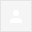 Most humbly I would like to thank you for your support which will directly affect my future carrier and will be a brick of foundation for my life. The support you gave to me will stay in my bottom of my heart forever and I will remember your name and support to the end of my life.
My current status are given below,
Buddhadeb Sit
4th year
Civil Engineering 
Bankura Unnayani Institute of Engineering
Pohabagan, Bankura
West BengalInboxxMar 14 (2 days ago)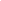 